							Toruń, 23 maja 2024 roku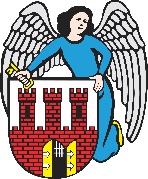     Radny Miasta Torunia        Piotr Lenkiewicz								Sz. Pan								Paweł Gulewski								Prezydent Miasta ToruniaWNIOSEKPowołując się na § 18.1 Regulaminu Rady Miasta Torunia zwracam się do Pana Prezydenta z wnioskiem:- o zwiększenie liczby nasadzeń zieleni wzdłuż ścieżki rowerowej na odcinku Andersa-Łódzka oraz Andersa-KniaziewiczaUZASADNIENIEUżytkownicy ścieżki zwracają uwagę na fakt, że od strony ścieżki rowerowej jest mała liczba nasadzeń zieleni, która mogłaby zdecydowanie poprawić atrakcyjność i walor ekologiczny ścieżki.Proszę o możliwe uwzględnienie w planie nasadzeń zieleni dołożenie roślinności w tej części.                                                                        /-/ Piotr Lenkiewicz										Radny Miasta Torunia